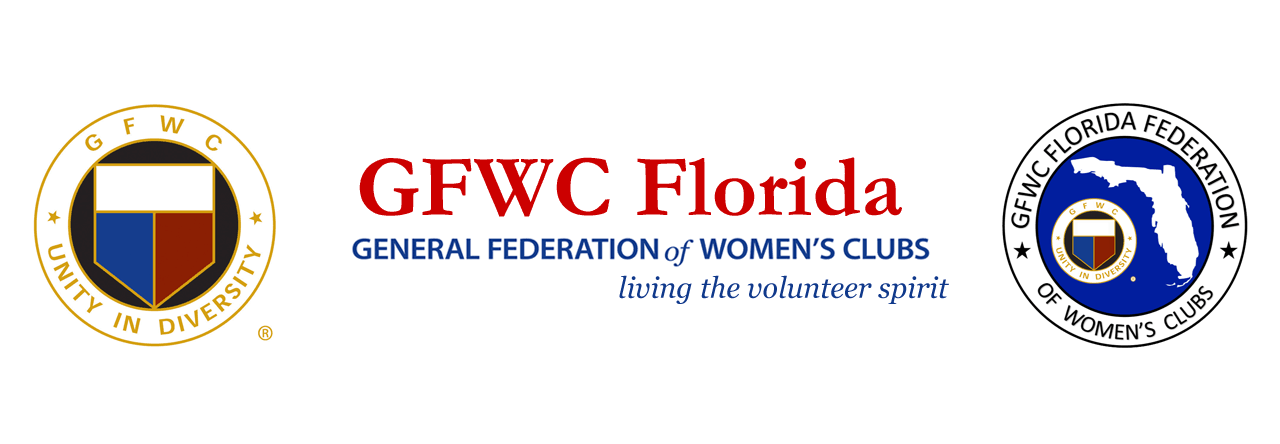 2019 Seven Grand Initiatives Results 3,502 trees planted by clubs/members during Arbor Day50 projects done by clubs/members for women in the military, active or retired5,001 pairs of shoes donated by clubs/members to Soles 4 Souls and Nike “reuse a shoe” program1,078 Dr. Seuss books donated by clubs/members to local inner city programs253 Dr. Seuss books donated by clubs/members to GFWC to distribute to Washington D.C. inner city programs42 projects done by clubs/members on Martin Luther King Day, January 21, 2020791 calls/emails /letters to US Congressmen on September 23, 2019 urging passing of Miranda’s Law100 calls/emails/letters to US Congressmen on other days urging passing of Miranda’s Law750 calls/emails/letters to US Congressmen on October 23, 2019 urging passage of 3D Gun Safety Act85 calls/emails/letters to US Congressmen on other days urging passage of 3D Gun Safety Act105 club/State projects planned to celebrate 100th Anniversary of Women winning the Right to Vote, August 2020114 GFWC Florida Clubs donated to the Turning Point Suffragist Memorial.272 members signed up for Legislative Action CenterGFWC Florida became a member of the Million Dollar Club Capital CampaignGFWC Florida campaigned with a Resolution with the Florida Legislators for May Mann Jennings to be admitted to the Women’s History Hall of Fame – Florida.